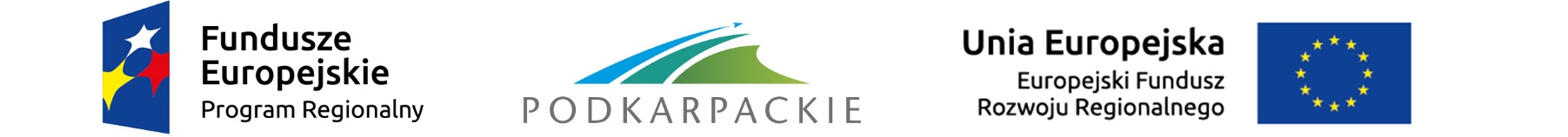 Załącznik nr 8.1 do Regulaminu konkursuKRYTERIA MERYTORYCZNE WYBORU PROJEKTÓW DLA DZIAŁANIA 3.1 ROZWÓJ OZE„projekty parasolowe”(przyjęte przez Komitet Monitorujący RPO WP 2014-2020 13 kwietnia 2016 r. z późn. zm.) KRYTERIA MERYTORYCZNE DOPUSZCZAJĄCE STANDARDOWEI.2. KRYTERIA MERYTORYCZNE DOPUSZCZAJĄCE SPECYFICZNEI.3. KRYTERIA MERYTORYCZNE JAKOŚCIOWE Lp.Nazwa kryteriumDefinicja / wyjaśnienieT/N/NDLogika projektuCelem kryterium jest ocena:czy w studium wykonalności opisano problemy i potrzeby, które uzasadniają realizację projektu?czy w sposób spójny i zgodny z wymogami Instrukcji IZ RPO WP 2014-2020 określono cele, rezultaty i produkty projektu?czy przeanalizowano uwarunkowania prawne, które wpływają na wykonalność projektu? Czy są one spełnione?Prawidłowość analizy wariantów alternatywnychCelem kryterium jest ocena:czy wykonano analizę wariantów alternatywnych, zgodną z wymogami Instrukcji IZ RPO WP 2014-2020?czy analiza wskazuje, jako najkorzystniejszy, wariant objęty wnioskiem o dofinansowanie?Kwalifikowalność wydatkówCelem kryterium jest ocena czy wydatki określone we wniosku jako kwalifikowane są:niezbędne do realizacji projektu,zaplanowane w sposób oszczędny i efektywny, tj. z założeniem jak najwyższych efektów i jakości przy najniższych kosztach.Poprawność przeprowadzenia analizy potencjału instytucjonalnego wnioskodawcyCelem kryterium jest zbadanie poprawności dokonania analizy potencjału instytucjonalnego wnioskodawcy. Poprawna analiza powinna zawierać w szczególności informacje na temat:czy w studium wykonalności przedstawiono, zgodne z wymogami Instrukcji IZ RPO WP 2014-2020, analizy:- formy prawnej wnioskodawcy,- ewentualnych partnerów i zasad partnerstwa,- podmiotu odpowiedzialnego za eksploatację przedmiotu inwestycji po jej zakończeniu (operatora),- doświadczenia wnioskodawcy w realizacji inwestycji,- zdolności do zapewnienia środków finansowych koniecznych  do pokrycia kosztów eksploatacji inwestycji.czy przedstawione informacje potwierdzają zdolność wnioskodawcy              (i operatora) do wykonania i eksploatacji projektu zgodnie z przyjętymi celami?Zasada zapobiegania dyskryminacji W ramach kryterium weryfikacji podlega zgodność projektu z zasadą równości szans i niedyskryminacji, w tym dostępności dla osób
z niepełnosprawnościami.W szczególności przedmiotem sprawdzenia jest, czy projekt nie ogranicza równego dostępu do zasobów (towarów, usług, infrastruktury) ze względu na pochodzenie rasowe lub etniczne, religię lub przekonania, niepełnosprawność, wiek lub orientację seksualną.W przypadku osób z niepełnosprawnościami, niedyskryminacyjny charakter projektu oznacza konieczność stosowania zasady uniwersalnego projektowania  i/lub racjonalnych usprawnień zapewniających dostępność oraz możliwości korzystania ze wspieranej infrastruktury (jeśli charakter projektu dotyczy tych kwestii). Konieczność opisania sposobów zapewnienia dostępności dla osób z różnymi rodzajami niepełnosprawności wynika z Rozporządzenia 1303/2013. W przypadku wybrania neutralnego wpływu projektu na zasadę, należy przedstawić uzasadnienia tej decyzji. Niespełnienie kryterium skutkuje odrzuceniem wniosku o dofinansowanie. Kryterium weryfikowane na podstawie treści złożonego wniosku o dofinansowanie.Równość szans kobiet imężczyznW ramach kryterium weryfikacji podlega zgodność projektu z zasadą równości szans kobiet i mężczyzn.W szczególności przedmiotem sprawdzenia jest, czy projekt nie ogranicza równego dostępu do zasobów (towarów, usług, infrastruktury) ze względu na  płeć.Zasada zrównoważonego rozwojuWeryfikacja, czy projekt obejmuje finansowanie przedsięwzięć minimalizujących oddziaływanie działalności człowieka na środowisko. Zasada zrównoważonego rozwoju jest zachowana, jeżeli w ramach projektu zakłada się podejmowanie działań ukierunkowanych na: racjonalne gospodarowanie zasobami, ograniczenie presji na środowisko, uwzględnianie efektów środowiskowych w zarządzaniu, podnoszenie świadomości ekologicznej społeczeństwa.Klauzula delokalizacyjna (jeśli dotyczy)Weryfikacja, czy w przypadku pomocy udzielonej ze środków RPO WP 2014-2020 dużemu przedsiębiorcy, wkład finansowy z funduszy nie spowoduje znacznej utraty miejsc pracy w istniejących lokalizacjach tego przedsiębiorcy na terytorium UE w związku z realizacją dofinansowywanego projektu.(Kryterium dotyczy projektów objętych pomocą publiczną).KRYTERIA FINANSOWE OCENIANE TYLKO PRZEZ EKSPERTA DS. ANALIZY FINANSOWEJ I EKONOMICZNEJKRYTERIA FINANSOWE OCENIANE TYLKO PRZEZ EKSPERTA DS. ANALIZY FINANSOWEJ I EKONOMICZNEJKRYTERIA FINANSOWE OCENIANE TYLKO PRZEZ EKSPERTA DS. ANALIZY FINANSOWEJ I EKONOMICZNEJKRYTERIA FINANSOWE OCENIANE TYLKO PRZEZ EKSPERTA DS. ANALIZY FINANSOWEJ I EKONOMICZNEJPrawidłowość metodologiczna i rachunkowa analizy finansowejWeryfikacja analizy finansowej pod kątem zgodności z metodologią 
i prawidłowości rachunkowej w następującym zakresie:czy przedstawiono założenia do analizy finansowej i analizy  dochodów generowanych przez projekt?czy analizę przeprowadzano w oparciu o koszty netto lub brutto, 
w zależności od kwalifikowania podatku VAT i możliwości rozliczania tego podatku w czasie eksploatacji inwestycji?czy koszty całkowite i koszty kwalifikowane wzięte do wyliczeń zgadzają się z wnioskiem o dofinansowanie?czy prawidłowo określono wartość kosztów kwalifikowanych?czy wartość rezydualną określono i uzasadniono zgodnie z Wytycznymi Ministra Infrastruktury i Rozwoju i Instrukcją Instytucji Zarządzającej RPO WP 2014-2020?czy w studium wykonalności opisano problemy i potrzeby, które uzasadniają realizację projektu?czy prawidłowo określono popyt na usługi oferowane przez projekt?czy jasno została określona i czy jest przewidywalna polityka cenowa/ taryfowa?czy w sposób rzetelny oszacowano i uzasadniono przychody projektu ?czy w sposób rzetelny oszacowano i uzasadniono koszty operacyjne projektu?czy w sposób rzetelny oszacowano i uzasadniono oszczędności kosztów operacyjnych projektu?czy wyliczenie dochodów generowanych przez projekt zostało wykonane rzetelnie i w sposób zgodny z metodologią określoną w Wytycznych Ministra Infrastruktury i Rozwoju i Instytucji Zarządzającej RPO WP 2014-2020?.Spełnienie kryteriów progowych wskaźników finansowychWeryfikacji podlegać będzie czy projekt charakteryzuje się wartościami wskaźników: FNPV/C < 0 i FRR/C < stopa dyskonta (4%).Kryterium nie dotyczy projektów objętych pomocą publiczną.Trwałość finansowa projektuAnaliza finansowa jest elementem weryfikacji trwałości projektu, w zakresie zdolności wnioskodawcy/operatora do utrzymania założonych celów 
i rezultatów w okresie trwałości.Czy przedstawione w dokumentacji projektu informacje potwierdzają zdolność wnioskodawcy (i operatora) do wykonania i eksploatacji projektu zgodnie z przyjętymi celami?Prawidłowość analizy ekonomicznejWeryfikacji podlegać będzie: czy analiza ekonomiczna została wykonana zgodnie z Wytycznymi Ministra Infrastruktury i Rozwoju i Instrukcją Instytucji Zarządzającej RPO WP 2014-2020?b) czy analiza wskazuje na konkretne korzyści ekonomiczne oraz ich przewagę nad kosztami finansowymi i ekonomicznymi?c) jeżeli analiza ma formę analizy CBA (kosztów i korzyści), to czy projekt spełnia kryteria: ENPV > 0; ERR > społeczna stopa dyskonta (5%); B/C > 1.KRYTERIA TECHNICZNE OCENIANE TYLKO PRZEZ EKSPERTA DS. OCENY TECHNICZNEJKRYTERIA TECHNICZNE OCENIANE TYLKO PRZEZ EKSPERTA DS. OCENY TECHNICZNEJKRYTERIA TECHNICZNE OCENIANE TYLKO PRZEZ EKSPERTA DS. OCENY TECHNICZNEJKRYTERIA TECHNICZNE OCENIANE TYLKO PRZEZ EKSPERTA DS. OCENY TECHNICZNEJWykonalność techniczna i technologiczna projektuCelem kryterium jest odpowiedź na następujące pytania:a) czy proponowane rozwiązania techniczne i technologiczne:zapewniają wykonanie projektu przy założonych kosztach,  terminach oraz należytej jakości?spełniają obowiązujące wymogi (normy, zasady sztuki budowlanej) 
i zapewniają gwarancję efektywnego wykonania i eksploatacji inwestycji?b) czy zaproponowane w projekcie rozwiązania technologiczne, zakres prac, obiekty, wyposażenie i ich parametry są poprawne oraz optymalne pod względem osiągnięcia zaplanowanych produktów, rezultatów i realizacji celów inwestycji?c) czy zaproponowane rozwiązania będą trwałe pod względem technicznym?.Uwarunkowania prawne i organizacyjne związane z procesem inwestycyjnymCelem kryterium jest ocena czy:czy dokumentacja techniczna projektu obejmuje cały zakres rzeczowy wniosku, dla którego jest wymagana oraz czy została opracowana rzetelnie i zgodnie z obowiązującymi przepisami prawa?czy w studium wykonalności przeanalizowano wymogi prawne 
i organizacyjne związane z procesem inwestycyjnym? Czy są one spełnione lub czy wnioskodawca będzie w stanie je spełnić w przyszłości 
i zrealizować inwestycję?Dotyczy to w szczególności przepisów budowlanych i zagospodarowania przestrzennego oraz zamówień publicznych.Zmiany klimatuCelem kryterium jest ocena czy przyjęte rozwiązania techniczne 
i technologiczne:minimalizują wpływ inwestycji na klimat?uwzględniają potrzeby zapewnienia trwałości – odporności – na skutki zmiany klimatu (np. ekstremalne temperatury, burze, powodzie, osunięcia ziemi itp.).Jeżeli uzasadniono, że projekt nie dotyczy tych kwestii, należy uznać kryterium za spełnione.Lp.Nazwa kryteriumDefinicja / wyjaśnienie T/N/ND1.Zgodność projektu z prawemPrzez to kryterium należy rozumieć, że projekty wykorzystujące energię wodną muszą być planowane w sposób, który respektuje wymagania: Dyrektywy Powodziowej (Dyrektywa 2007/60/WE Parlamentu Europejskiego i Rady z dnia 23 października 2007 r. w sprawie oceny ryzyka powodziowego izarządzania nim),  Ramowej Dyrektywy Wodnej (Dyrektywa 2000/60/WE Parlamentu Europejskiego iRady z dnia 23 października 2000 r. ustanawiająca ramy wspólnotowego działania w dziedzinie polityki wodnej),  Dyrektywy Siedliskowej (Dyrektywa Rady 92/43/EWG z dnia 21 maja 1992 r. wsprawie ochrony siedlisk przyrodniczych oraz dzikiej fauny i flory), planów zarządzania ryzykiem powodziowym.2.Zgodność wspieranych inwestycji z przepisami dotyczącymi emisji zanieczyszczeńInstalacje spalające biomasę powinny spełniać wymogi określone w dyrektywie (UE) 2015/2193 z dnia 25 listopada 2015 r. w sprawie ograniczenia emisji  niektórych zanieczyszczeń do powietrza ze średnich obiektów energetycznego spalania od momentu oddania do użytkowania danej instalacji.„Projekty parasolowe” z zakresu rozwoju infrastruktury produkcji energii z OZETyp projektów:Roboty budowlane i/lub wyposażenie w zakresie przedsięwzięć dotyczących wytwarzania energii z odnawialnych źródeł w oparciu o  energię wody, wiatru, słońca, geotermii, biogazu, biomasy oraz aerotermalną. Inwestycje o łącznej mocy instalowanej elektrowni/jednostki poniżej: energia wodna (do 5 MWe),energia wiatru (do 5 MWe),energia słoneczna (do 2 MWe/MWt),energia geotermalna (do 2 MWt, brak limitu dla wytwarzania energii elektrycznej),energia biogazu (do 1 MWe, brak limitu dla wytwarzania energii cieplnej),energia biomasy (do 5 MWt/MWe).Projekty mogą obejmować również roboty budowlane i/lub wyposażenie związane z podłączeniem ww. instalacji do sieci elektroenergetycznych / ciepłowniczych.„Projekty parasolowe” z zakresu rozwoju infrastruktury produkcji energii z OZETyp projektów:Roboty budowlane i/lub wyposażenie w zakresie przedsięwzięć dotyczących wytwarzania energii z odnawialnych źródeł w oparciu o  energię wody, wiatru, słońca, geotermii, biogazu, biomasy oraz aerotermalną. Inwestycje o łącznej mocy instalowanej elektrowni/jednostki poniżej: energia wodna (do 5 MWe),energia wiatru (do 5 MWe),energia słoneczna (do 2 MWe/MWt),energia geotermalna (do 2 MWt, brak limitu dla wytwarzania energii elektrycznej),energia biogazu (do 1 MWe, brak limitu dla wytwarzania energii cieplnej),energia biomasy (do 5 MWt/MWe).Projekty mogą obejmować również roboty budowlane i/lub wyposażenie związane z podłączeniem ww. instalacji do sieci elektroenergetycznych / ciepłowniczych.„Projekty parasolowe” z zakresu rozwoju infrastruktury produkcji energii z OZETyp projektów:Roboty budowlane i/lub wyposażenie w zakresie przedsięwzięć dotyczących wytwarzania energii z odnawialnych źródeł w oparciu o  energię wody, wiatru, słońca, geotermii, biogazu, biomasy oraz aerotermalną. Inwestycje o łącznej mocy instalowanej elektrowni/jednostki poniżej: energia wodna (do 5 MWe),energia wiatru (do 5 MWe),energia słoneczna (do 2 MWe/MWt),energia geotermalna (do 2 MWt, brak limitu dla wytwarzania energii elektrycznej),energia biogazu (do 1 MWe, brak limitu dla wytwarzania energii cieplnej),energia biomasy (do 5 MWt/MWe).Projekty mogą obejmować również roboty budowlane i/lub wyposażenie związane z podłączeniem ww. instalacji do sieci elektroenergetycznych / ciepłowniczych.„Projekty parasolowe” z zakresu rozwoju infrastruktury produkcji energii z OZETyp projektów:Roboty budowlane i/lub wyposażenie w zakresie przedsięwzięć dotyczących wytwarzania energii z odnawialnych źródeł w oparciu o  energię wody, wiatru, słońca, geotermii, biogazu, biomasy oraz aerotermalną. Inwestycje o łącznej mocy instalowanej elektrowni/jednostki poniżej: energia wodna (do 5 MWe),energia wiatru (do 5 MWe),energia słoneczna (do 2 MWe/MWt),energia geotermalna (do 2 MWt, brak limitu dla wytwarzania energii elektrycznej),energia biogazu (do 1 MWe, brak limitu dla wytwarzania energii cieplnej),energia biomasy (do 5 MWt/MWe).Projekty mogą obejmować również roboty budowlane i/lub wyposażenie związane z podłączeniem ww. instalacji do sieci elektroenergetycznych / ciepłowniczych.„Projekty parasolowe” z zakresu rozwoju infrastruktury produkcji energii z OZETyp projektów:Roboty budowlane i/lub wyposażenie w zakresie przedsięwzięć dotyczących wytwarzania energii z odnawialnych źródeł w oparciu o  energię wody, wiatru, słońca, geotermii, biogazu, biomasy oraz aerotermalną. Inwestycje o łącznej mocy instalowanej elektrowni/jednostki poniżej: energia wodna (do 5 MWe),energia wiatru (do 5 MWe),energia słoneczna (do 2 MWe/MWt),energia geotermalna (do 2 MWt, brak limitu dla wytwarzania energii elektrycznej),energia biogazu (do 1 MWe, brak limitu dla wytwarzania energii cieplnej),energia biomasy (do 5 MWt/MWe).Projekty mogą obejmować również roboty budowlane i/lub wyposażenie związane z podłączeniem ww. instalacji do sieci elektroenergetycznych / ciepłowniczych.Lp.Nazwa kryteriumOpis kryteriumSposób oceny/punktowania*Maks. liczba pkt.1.Efektywność kosztowaKryterium premiuje projekty o najniższym koszcie całkowitym, który przypada na sumę mocy zainstalowanej wszystkich instalacji OZE, które będą wykonane u odbiorców ostatecznych projektu parasolowego.Wskaźnik efektywności kosztowej w zł/MW obliczany za pomocą wzoru:KC – koszt całkowity projektu (koszty kwalifikowane projektu + koszty niekwalifikowane) w zł,ΣPN – suma mocy zainstalowanej wszystkich instalacji OZE, które będą wykonane u odbiorców ostatecznych projektu parasolowego. W przypadku kolektorów słonecznych należy uwzględnić moc chwilową (peak power, maks. moc użytkowa kolektora). 
W przypadku jednostek kogeneracji moc zainstalowana stanowi sumę mocy cieplnej i elektrycznej, co stanowi preferencję dla tego typu układów. Jednostka miary – MW.Wskaźnik Ek należy obliczyć z dokładnością do 2 miejsc po przecinku.Moc zainstalowana/ powinna być określona we wniosku o dofinansowanie (jako wskaźnik rezultatu), w studium wykonalności oraz w dokumentacji technicznej. Obliczenia i uzasadnienia dla kryterium należy podać w załączniku nr 2 do wniosku – odniesienie do kryteriów oceny merytorycznej. Metodologia z zastosowaniem przedziałów, która polega na: 1) uszeregowaniu projektów w ramach danego kryterium podlegającego ocenie od „najlepszego” – o najniższym wskaźniku Ek do „najgorszego” – o najwyższym wskaźniku Ek, 2) podzieleniu uszeregowanych projektów na przedziały o równej, co do zasady, liczbie projektów. Liczba przedziałów zależy od liczby projektów do oceny (np. 1, 2, 4, 8, 16).3) przydzieleniu, zgodnie z uszeregowaniem, należnej danemu przedziałowi liczby punktów. 202.Moc zainstalowanaKryterium premiuje projekty o najwyższej mocy zainstalowanej z odnawialnych źródeł energii, które będą wykonane u odbiorców ostatecznych projektu parasolowego.Moc zainstalowana to wartość, przy której urządzenie pracuje prawidłowo i zgodnie z normami lub zaleceniami producenta. Parametr ten zazwyczaj podawany jest na tabliczce znamionowej na obudowie urządzenia razem z innymi parametrami istotnymi dla pracy danego urządzenia, zapisany w dokumentacji projektowej instalacji wytwórczej jako maksymalna możliwa do uzyskania. W przypadku kolektorów słonecznych należy uwzględnić moc chwilową (peak power, maks. moc użytkowa kolektora). Jednostka miary – MW.W przypadku jednostek kogeneracji moc zainstalowana stanowi sumę mocy cieplnej i elektrycznej, co stanowi preferencję dla tego typu układów.Moc zainstalowana powinna być określona we wniosku o dofinansowanie, w studium wykonalności oraz w dokumentacji technicznej. Obliczenia i uzasadnienia dla kryterium należy podać w załączniku nr 2 do wniosku – odniesienie do kryteriów oceny merytorycznej.Metodologia z zastosowaniem przedziałów, która polega na: 1) uszeregowaniu projektów w ramach danego kryterium podlegającego ocenie od „najlepszego” – o największej ilości energii do „najgorszego” – o najniższej ilości energii, 2) podzieleniu uszeregowanych projektów na przedziały o równej, co do zasady, liczbie projektów. Liczba przedziałów zależy od liczby projektów do oceny (np. 1, 2, 4, 8, 16).3) przydzieleniu, zgodnie z uszeregowaniem, należnej danemu przedziałowi liczby punktów.153.Roczna redukcja ekwiwalentu CO2Kryterium premiuje projekty, które umożliwiają jak najwyższą redukcję emisji gazów cieplarnianych.Emisja CO2 oznacza ekwiwalent emisji dwutlenku węgla (CO2eq) powstałej w wyniku energetycznego spalania paliw, z uwzględnieniem dwutlenku węgla i innych gazów cieplarnianych. Jednostka miary: tona CO2eq (t, megagram - Mg). Roczna redukcja ekwiwalentu CO2 - ogólna zasada obliczeń:∆ECO2eq=∆ Ee + ∆ Et∆ Ee - redukcja emisji dla OZE wytwarzających energię elektryczną,∆ Et – redukcja emisji dla OZE wytwarzających energię cieplną.Podczas obliczania rocznej redukcji ekwiwalentu CO2 w zakresie wytwarzania  energii elektrycznej należy uwzględnić:ilość energii wytworzonej z OZE, która zastąpi energię elektryczną wytworzoną ze źródeł konwencjonalnych,wskaźniki emisji jednostkowej CO2eq/1MWh  en. elektrycznej (według załącznika do regulaminu konkursu), albo wskaźników ustalonych przez Krajowy Ośrodek Bilansowania i Zarządzania Emisjami do raportowania w ramach Wspólnotowego Systemu Handlu Uprawnieniami do Emisji za dany rok, z uwzględnieniem sprawności wytwarzania i strat przesyłowych.Podczas obliczania rocznej redukcji ekwiwalentu CO2 w zakresie wytwarzania  energii cieplnej należy uwzględnić:ilość energii wytworzonej z OZE, która zastąpi energię cieplną wytworzoną ze źródeł konwencjonalnych,wskaźniki emisji jednostkowej CO2eq /1MWh  (według wskaźników ustalonych przez Krajowy Ośrodek Bilansowania i Zarządzania Emisjami do raportowania w ramach Wspólnotowego Systemu Handlu Uprawnieniami do Emisji za dany rok), albo zgodnie z Poradnikiem „Jak opracować plan działań na rzecz zrównoważonej energii (SEAP)?” – Tabela 6. Standardowe wskaźniki emisji, s. 114, 
z uwzględnieniem sprawności wytwarzania i strat przesyłowych.W przypadku instalacji kogeneracyjnych lub wytwarzania różnych rodzajów energii z OZE wartość redukcji emisji dla energii elektrycznej i cieplnej należy zsumować.Ze względu na niepewność co do faktycznej produkcji energii wartości redukcji CO2eq należy szacować ostrożnie. Redukcja emisji powinna być określona we wniosku o dofinansowanie oraz w studium wykonalności. Obliczenia i uzasadnienia dla kryterium należy podać w załączniku nr 2 do wniosku – odniesienie do kryteriów oceny merytorycznej.Metodologia z zastosowaniem przedziałów, która polega na: 1) uszeregowaniu projektów w ramach danego kryterium podlegającego ocenie od „najlepszego” – o największej redukcji CO2eq do „najgorszego” – o najniższej redukcji CO2eq, 2) podzieleniu uszeregowanych projektów na przedziały o równej, co do zasady, liczbie projektów. Liczba przedziałów zależy od liczby projektów do oceny (np. 1, 2, 4, 8, 16).3) przydzieleniu, zgodnie z uszeregowaniem, należnej danemu przedziałowi liczby punktów.154.Liczba gospodarstw domowychKryterium premiuje projekty, których realizacja skutkować będzie jak największą liczbą gospodarstw domowych, w których zainstalowane będą mikroźródła OZE oraz projekty, w których OZE zostanie zainstalowane w gospodarstwach dotkniętych problemem ubóstwa energetycznego. Od 0 do 20 punktów przyznawane jest za pomocą metodologii
z zastosowaniem przedziałów w zależności od liczby gospodarstw domowych, w których zostaną zainstalowane mikroźródła OZE. Dodatkowo przyznawane jest 5 punktów, jeżeli co najmniej 10 % liczby gospodarstw domowych, w których zainstalowane będzie OZE, dotknięta jest problemem ubóstwa energetycznego.Za gospodarstwa domowe dotknięte problemem ubóstwa energetycznego uważane są te, których członkowie w dniu złożenia wniosku o objęcie projektem parasolowym posiadać będą przyznane prawo do:dodatku mieszkaniowego i/lub energetycznego albo w ciągu 12 miesięcy poprzedzających złożenie wniosku o objęcie projektem parasolowym otrzymali pomoc rzeczową w postaci opału (lub ryczałtu na jego zakup) w rozumieniu ustawy z 21 czerwca 2001 r. o dodatkach mieszkaniowych (j.t. Dz.U. z 2013 nr 966 ze zm.) oraz przepisów o pomocy społecznej. Punkty związane z ograniczaniem ubóstwa energetycznego dotyczą osób zameldowanych w lokalu / budynku, w którym instalowane będzie OZE.Za  gospodarstwa  domowe  dotknięte  problemem  ubóstwa energetycznego uważane są również:-   gospodarstwa  domowe  których  członkami  są  osoby z niepełnosprawnością,   czyli   osoby   niepełnosprawne w rozumieniu    ustawy    z dnia    27    sierpnia    1997    r. o rehabilitacji  zawodowej  i społecznej  oraz  zatrudnianiu osób  niepełnosprawnych  (Dz.  U.  z 2011  r.  Nr  127,  poz. 721,    zpóźn.   zm.),   a także   osoby   z zaburzeniami psychicznymi,   w rozumieniu   ustawy   z dnia   19   sierpnia 1994 r. o ochronie zdrowia psychicznego (Dz. U. z 2011 r. Nr 231, poz. 1375),-  gospodarstwa   domowe   których   członkowie, w dniu złożenia  wniosku o objęcie  projektem  parasolowym posiadać   będą   przyznane   prawo   do   świadczenia rodzinnego w rozumieniu   ustawy z dnia   28   listopada 2003 r. o świadczeniach rodzinnych,-   gospodarstwa  domowe  których  członkami  są  rodziny wielodzietne   i/lub   rodziny   zastępcze,   odpowiednio w rozumieniu ustawy z dnia     28     listopada     200 3r. o świadczeniach rodzinnych oraz ustawy z dnia 9 czerwca 2011 r. o wspieraniu rodziny i systemie pieczy zastępczej. Kryterium dotyczy osób zameldowanych w lokalu / budynku, w którym instalowane będzie OZE.Wzór do obliczeń:Ue – wskaźnik, który podlega ocenie [%],LU – liczba gospodarstw domowych objętych projektem, która dotknięta jest problemem ubóstwa energetycznego [szt.],LG – całkowita  liczba gospodarstw domowych objętych projektem [szt.]Beneficjent musi zapewnić, że kwalifikacja ostatecznych odbiorców wsparcia nastąpi w drodze otwartej i niedyskryminującej procedury. Punkty przyznane w podkryteriach a i b są sumowane.a) Metodologia z zastosowaniem przedziałów, która polega na: 1) uszeregowaniu projektów w ramach danego kryterium podlegającego ocenie od „najlepszego” – o największej liczbie gospodarstw domowych do „najgorszego” – o najmniejszej liczbie gospodarstw, 2) podzieleniu uszeregowanych projektów na przedziały o równej, co do zasady, liczbie projektów. Liczba przedziałów zależy od liczby projektów do oceny (np. 1, 2, 4, 8, 16).3) przydzieleniu, zgodnie z uszeregowaniem, należnej danemu przedziałowi liczby punktów.b) Dodatkowo przyznawane jest 5 punktów w przypadku spełnienia podkryterium b.Punkty przyznane w podkryteriach a i b są sumowane.255.Udział finansowy ostatecznych odbiorców wsparciaKryterium premiuje projekty, w których wkład własny ostatecznych odbiorców projektu parasolowego będzie jak największy.Punkty przyznawane są w zależności od poziomu udziału ostatecznych odbiorców wsparcia (prosumentów) w finansowaniu kosztów kwalifikowanych projektu.Wzór do obliczeń:Uo – udział ostatecznych odbiorców wsparcia w finansowaniu wydatków kwalifikowanych projektu [zł],Kk – koszty kwalifikowane projektu [zł],Ufin – wskaźnik %, który podlega ocenie.Kryterium dotyczy średniego poziomu finansowania części wydatków w projekcie. Udział poszczególnych odbiorców może być zróżnicowany (w zależności np. od rodzaju OZE, mocy mikroźródła czy względów socjalnych).Konkretne informacje stanowiące podstawę oceny powinny być dokładnie przedstawione we wniosku o dofinansowanie, studium wykonalności oraz w załączniku nr 2 do wniosku – odniesienie do kryteriów oceny merytorycznej, a także pozostałych załącznikach do wniosku.W przypadku spełnienia warunków projekt otrzymuje od 5 do 15 punktów.156.Gotowość do realizacjiKryterium premiuje projekty przygotowane do realizacji, które nie posiadają barier administracyjnych zagrażających ich wykonaniu.5 punktów przyznawane będzie, jeżeli projekt dotyczy wyłącznie mikroźródeł OZE, których montaż nie wymaga uzyskania pozwolenia na budowę ani dokonania zgłoszenia robót budowlanych.Konkretne informacje stanowiące podstawę oceny powinny być dokładnie przedstawione w studium wykonalności oraz w załączniku nr 2 do wniosku – odniesienie do kryteriów oceny merytorycznej oraz pozostałych załącznikach do wniosku.W przypadku spełnienia warunku projekt otrzymuje 5 punktów. 57.Zgodność z planami gospodarki niskoemisyjnejW ramach kryterium oceniane będzie czy projekt stanowi element lub jest spójny z celami lokalnych dokumentów strategicznych w zakresie rozwoju OZE i efektywności energetycznej.Projekt otrzymuje 5 punktów, jeśli wynika z Planu Gospodarki Niskoemisyjnej gminy, na terenie której jest realizowany. W przypadku projektów zlokalizowanych na terenie dwóch i więcej gmin punkty przyznawane są tylko, jeśli cały zakres rzeczowy projektu jest objęty obowiązującym na danym terenie planie gospodarki niskoemisyjnej. Konkretne informacje stanowiące podstawę oceny powinny być dokładnie przedstawione w studium wykonalności oraz w załączniku nr 2 do wniosku – Odniesienie do kryteriów oceny merytorycznej.W przypadku spełnienia warunku projekt otrzymuje 5 punktów.5Suma:100